变电站第一种工作票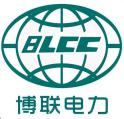 第____________号工作负责人(监护人）：____________________________.   班   组：_______________________________________________________.工作班人员：___________________________________________________________________________________________________.共__________人.工作内容和工作地点：________________________________________________________________________________________________________________________________________________________________________________.工作计划时间：       自      年      月      日       时      分至      年      月      日       时      分.安全措施：开始工作时间：        年    月    日    时    分 工作许可人签名：_________________________.工作负责人签名：_________________________.工作负责人变动：原工作负责人离去，变更_________________________________为工作负责人。变动时间：             年    月    日    时    分 工作票延期，有效期延长到：        年    月    日    时    分 工作负责人签名：_________________________.值班负责人签名：_________________________.工作终结：工作班人员已全部撤离，现场已清理完毕。全部工作于:         年    月    日    时    分结束。工作负责人签名：_________________________. 工作许可人签名：_________________________.接地线共________________________________________________组已拆除。值班负责人签名：_________________________.备注:_______________________________________________________________________________________________________________________________________________________________________________________.应拉断路器;                                                                                                                  .应装接地线;                                                                                                                  .工作票签发人签名:________________________.收到工作票时间：       年    月     日     时    分 (签字：         )